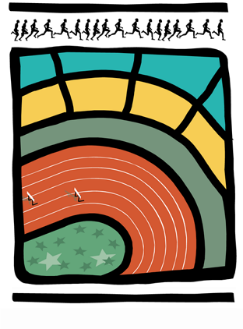 AVIS AUX CERCLES 2017 / N°46L.L./Ch. D/118                                                                 1020 Bruxelles, le 19 décembre 20171.	cOMMUNIQUES DE LA LBFA1.1	Election du 1er Vice-Président – Modification de la composition du bureau1.2	Attributions d'organisations 20181.3	Communiqué de la CFO - Modification des règles des compétitions1.4	Calendrier complet du circuit des compétitions cadets-scolaires 20182.  COMMUNIQUE DES CERCLES2.1. Communiqué du RFCL – meeting en salle du 14/01/2018cOMMUNIQUES DE LA LBFAElection du 1er Vice-Président – Modification de la composition du bureauDominique Gavage a été désignée Juge au Tribunal Disciplinaire de l’IAAF (consulter le site de la LBFA). De part cette nomination, Dominique Gavage, afin d’éviter tout conflit d’intérêt, a démissionné de ses fonctions au sein de la LBFA et de la LRBA.Dès lors, plusieurs changements de postes sont intervenus :Daniel Hoffman est élu 1er Vice-Président LBFA (et membre du C.E LRBA) (*).Le bureau de la LBFA est désormais composé de Thomas Lefebvre, Président, Léo Lefèvre, Secrétaire Général, Jean Boudart, Trésorier Général, Daniel Hoffman, 1er Vice-Président et Patricia Dumont, 2ème Vice-PrésidenteMartine Vandenbroeck est désormais Présidente de la Commission Antidopage.Pierre Heuse complète l’Assemblée Générale de la LRBA. (*)(*) à confirmer en Assemblée générale LRBAAttributions d'organisations 2018Championnats de Belgique d’Epreuves Combinées (18-19/08/2018): HERVEMatch National Interprovinces cadets/scolaires 2018 (25/08/2018): JSMCChampionnats de Belgique de relais (16/09/2018): OCANChampionnats de Belgique de Trail et d’Ultra Trail (08/09/2018):RIWA (Trail du Hérou)Communiqué de la CFO - Modification des règles des compétitionsVeuillez trouver, ci-joint, un document de la CFO reprenant les principales modifications des règles des compétitions 2017-2018 de l’IAAF, applicables au 01.11.17.Calendrier complet du circuit des compétitions cadets-scolaires 2018Veuillez trouver ci-dessous le calendrier complet du circuit de compétitions cadets-scolaires 2018 qui s’inscrit dans le cadre des festivités des 40 ans de la LBFA. Pour rappel, ces dates sont protégées.Dimanche 3 juin à Verviers (HF+HERV)Dimanche 24 juin à Dampicourt (DAMP)Dimanche 1er juillet à Mouscron (JSMC)Mercredi 15 août au Stade Roi Baudouin (RESC)Samedi 22 septembre Finale à Nivelles (CABW)2.  COMMUNIQUE DES CERCLES2.1. Communiqué du RFCL – meeting en salle du 14/01/2018L’horaire des compétitions a été avancé d’une heure. La compétition débute donc à 12h en lieu et place de 13h.